Nom:	…………………………..		              Setmana del 8 al 12 de junyMINIPROJECTE: ELS PAISATGES I LES COMARQUES DE CATALUNYAÀREA DE MEDI SOCIAL I NATURALÀREA DE CATALÀ: ACTIVITAT 1 Amb l’ajut del mapa de Catalunya completa aquest quadre amb el nom de les comarques de costa i les seves capitals.Et deixem un enllaç amb el mapa de les comarques i les seves capitals:Mapa comarques i capitals de CatalunyaContesta les següents preguntes:A quina comarca vius? ……………………………………………..Quin és la seva capital? ……………………………………………..És una comarca de: muntanya, d’interior o de costa? ……………………………………….La podries situar en el següent mapa? Pinta la teva comarca.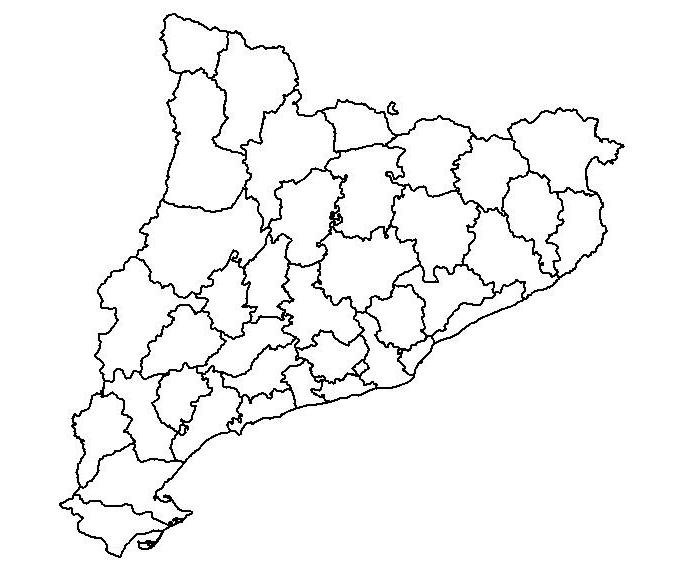 Quin és el riu més important que passa per la teva comarca? ………………………………………………………………………….(si no ho saps pots consultar aquesta web: Ajuda )Assenyala’l al mapa (web d’ajuda:   On és? )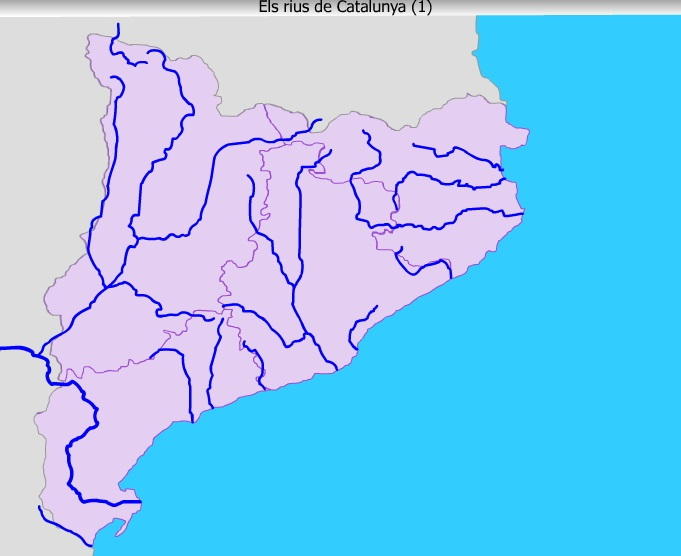 ÁREA DE CASTELLANO ACTIVIDAD 2Aquí tienes algunos de los elementos del paisaje de costa. Busca las definiciones  (diccionario, wikipedia, …) y sitúa los nombres en el dibujo.· Acantilado: ………………………………………………………………………….· Bahía: ………………………………………………………………………………...· Cabo: ………………………………………………………………………………....· Isla: …………………………………………………………………………………..· Islote: ………………………………………………………………………………...· Istmo: ………………………………………………………………………………...· Península: ……………………………………………………………………………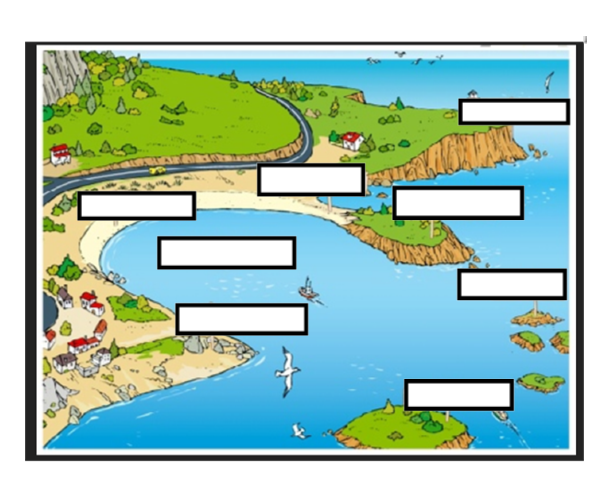 Para saber más sobre el paisaje de costa mira este video:Video paisaje de costaÀREA DE MATEMÀTIQUES                             ACTIVITAT 3NUMERACIÓ Completa amb el nombre anterior i posterior seguint l’exemple:Encercla els nombres que siguin parells (recorda que els parells acaben en: 0-2-4-6-8):Ordena els nombres de l’exercici anterior del més petit al més gran……………….  < ………..………< …….………... < …………………………….  < ………..………< …….………... < ……………Escriu el nombre més petit que puguis formar amb aquestes xifres:  7    9     6     4     3     1.· Quin nombre és? …………………………………………………….· Per què és el més petit?..............................................................   operacionsCol·loca les següents operacions i fes-les:225 +30=…………..  + 30= ………………  + 30 =  …………….. + 30 =   ………………………ÀREA D’ANGLÈSAquesta setmana haureu de fer la segona part de l’stage 5, aquí teniu l’enllaç:https://englishmargallo.wixsite.com/englishmargallo/cm-p1-stage-5Recordeu que podeu recuperar la llista de les pel·lícules i veure’n alguna més.Have fun!ÀREA DE MÚSICA Aquesta setmana us proposo un joc musical per acompanyar una bonica cançó africana anomenada “Si ma ma ka”. Per a fer l’activitat només necessiteu un got de plàstic i ganes de passar-ho bé:Primer mireu aquest vídeo on us ensenyen a fer els moviments amb el got pas a pas: https://www.youtube.com/watch?v=saUwlJXriCI (l’explicació comença al minut 2:10)        	Una vegada hàgiu practicat prou, en aquest segon vídeo trobareu la cançó sencera (també amb els moviments): https://www.youtube.com/watch?v=h_G-yUpN8rsTambé us envio la lletra de la cançó i el seu significat per si us la voleu descarregar: 	https://drive.google.com/file/d/1JEz2b1DLDWo2syrtITzM7As_lkNC5n1b/view?usp=sharingPodeu enviar-me el vídeo fent l’activitat al correu d’aula indicant a l’assumpte MÚSICA i el vostre nom.ÀREA EDUCACIÓ FÍSICASom conscients que no tothom disposa de molt espai a casa, igual que no de tot el material; és aquí on hem d’intentar ser creatius. És molt important que cada dia es faci una miqueta d’exercici. Aquests exercicis els combinarem en diferents rutines: Estiraments, Coreografies, Ioga, Exercicis de força, Exercicis de precisió (maneig d’objectes), sempre podem deixar anar la creativitat i crear algun repte que impliqui alguna dificultat física.Totes aquestes propostes s’aniran penjant al Bloc d’educació Física creat a la Web de l’escola: https://agora.xtec.cat/ceipmargallo/bloc-deducacio-fisica/Per aquesta setmana plantegem rutines que tenen a veure amb jocs de precisió que es poden fer a casa i amb material casolà i amb els que gaudireu moltíssim. I també hi ha un repte plantejat d’utilitzar la part no dominant del cos per realitzar alguna activitat quotidiana.Recordeu que teniu tota la informació penjada al bloc.-RETORNAR AL LLARG DE LA SETMANA: Enviar vídeo o imatge de vosaltres realitzant algun dels jocs de precisió que he penjat la Bloc aquesta setmana.Enviar al correu d’aula amb l’assumpte: “Educació Física joc de precisió”Si voleu compartir algun joc a través de les xarxes socials RECORDEU escriure els hashtags: #jomargallodesdecasa #jocdeprecisió-RETORNAR AL LLARG DE LA SETMANA:Enviar al correu electrònic d'aula amb l'assumpte: "Educació Física. Repte part no dominant"Si voleu compartir el vostre repte de la utilització de la part no dominant a través de les xarxes socials RECORDEU escriure els hashtags: #jomargallodesdecasa #reptepartnodominant Trieu una de les dues activitats per a retornar com a mínim. Podeu retornar les dues!!Les activitats que es proposen són pels infants però els poden realitzar tota la família!! Animeu-vos!!ENTRETENIMENT Busca les 7 diferències: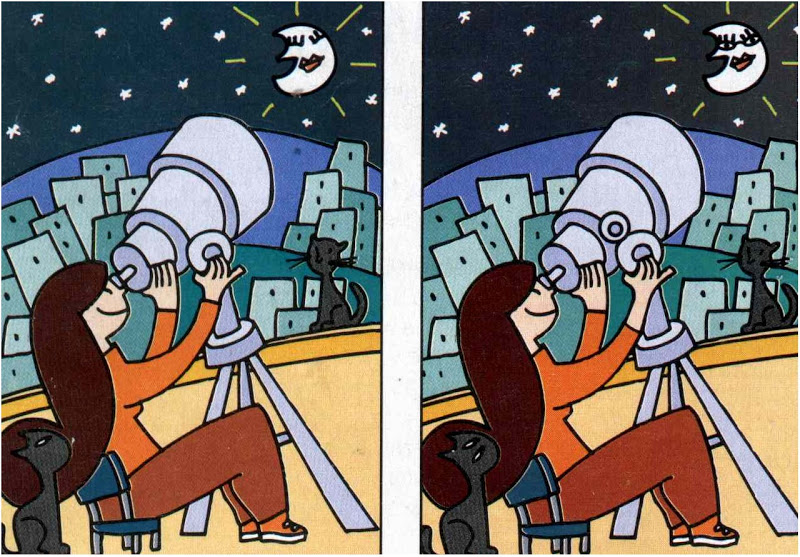 APRENEM JUGANT!Aquí us presentem una sèrie d’activitats  voluntàries pels qui vulgueu practicar una miqueta més: CATALÀActivitats d’ortografia G/J, G/GU, X/IXhttp://www.edu365.cat/primaria/catala/ortografia/cm08.htmlLectura eficaç: http://www.jverdaguer.org/jsmedia/005eficas/CASTELLÀEscritura de cuentos: En esta web encontrarás unos cuentos creados a partir de dos palabras, es una técnica creada por Gianni Rodari, un autor de cuentos (puedes investigar) léelos y luego haz tu propio cuento a partir de dos palabras, si prefieres puedes optar por palabras al azar. https://www.edu.xunta.gal/espazoAbalar/sites/espazoAbalar/files/datos/1294751229/contido/index.htmlMATEMÀTIQUESQuadrats màgics: Col·loca els números a les galetes que falten per tal que tots els costats et donin el mateix. https://www3.gobiernodecanarias.org/medusa/eltanquematematico/proyectoNEWTON/cajadegalletas/cajadegalletas_p.htmlJocs de lògica: Aquí teniu un recull de jocs on heu d’utilitzar l’enginy. Segur que us en sortiu!  http://www.jverdaguer.org/jsmedia/002enginy/CONEIXEMENT DEL MEDIUs recomanem una aplicació pel mòbil o tauleta per comprovar que ja us sabeu totes les comarques. Android: Catalunya Comarques Geografiahttps://play.google.com/store/apps/details?id=com.appdrac.catalunyaquiz&hl=caIOS: comarCATCOMARCA DE COSTACOMARCA DE COSTACAPITAL1.Alt Empordà2. La Bisbal de l’Empordà3.Selva4. Mataró5.Barcelonès6. Sant Feliu de Llobregat7.Garraf8. El Vendrell9.Tarragonès10. Reus11.Baix Ebre12. Amposta 949.038949.039 949.040 900.000699.999537.938453.675502.430168.43779.532857.89426.38926.9335.947 : 4=9.846 : 7= 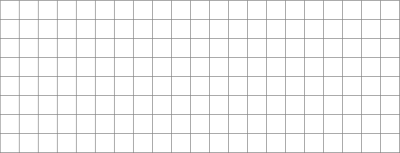 8.947 : 28=4.864 : 36=35.975 : 78 =94.947 : 45 =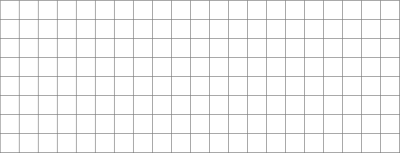 